           БАШҠОРТОСТАН РЕСПУБЛИКАҺЫ                                                        РЕСПУБЛИка БАШКОРТОСТАН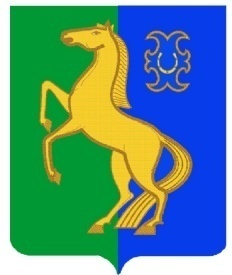          ЙƏРМƏКƏЙ районы                                                                           Администрация сельского         муниципаль РАЙОНЫның                                                    поселения  Нижнеулу-елгинский         тҮбəнге олойылfа АУЫЛ СОВЕТЫ                                                 сельсовет МУНИЦИПАЛЬНОГО          ауыл БИЛƏмƏҺе  хакимиƏте                                                          РАЙОНА ЕРМЕКЕЕВСКий РАЙОН           452196, Түбǝнге Олойылға, Йǝштǝр урамы,10                                                452196, с. Нижнеулу-Елга, ул. Молодежная,10    Тел. (34741) 2-53-15                                                                                    Тел. (34741) 2-53-15             ҠАРАР                                                                   № 82                                     ПОСТАНОВЛЕНИЕ      «26» декабрь 2019 й.                                                                                  «26» декабря 2019г. Об утверждении плана работыантитеррористической комиссии СП Нижнеулу-Елгинский сельсовет на 2020 год         В соответствии с Федеральными законами от 06.10.2003 года № 131- ФЗ "Об общих принципах организации местного самоуправления в Российской Федерации", от 06.03.2006 года №35-ФЗ «О противодействии терроризму», от 25.07.2002 № 114-ФЗ  «О противодействии экстремистской деятельности», в целях реализации государственной политики Российской Федерации в области профилактики терроризма и экстремизма на территории сельского поселения  Нижнеулу-Елгинский сельсовет муниципального района  Ермекеевский район Республики Башкортостан.                                                  ПОСТАНОВЛЯЮ:1.      Утвердить план работы антитеррористической комиссии администрации    Нижнеулу-Елгинского сельского поселения на 2020 год, согласно приложению.2.      Контроль исполнения настоящего постановления оставляю за собой.    Глава сельского поселения                                                       О.В.Зарянова         	                                                                                                                                                  Приложение                                                                                                                                                                                                                            к  постановлению                                                                                                                                                                                                                             администрации СП Нижнеулу-Елгинский                                                                                                                                                                                                                             сельсовет МР Ермекеевский район РБ                                                                                                                                                                                                          № 82 от 26 декабря 2019 годаПЛАНработы антитеррористической комиссииадминистрации  сельского поселения Нижнеулу-Елгинский сельсовет на 2020 год.№ п/пПроводимые мероприятияИсполнителиСрок исполнения12341Заседание АТК по теме: «Об итогах работы антитеррористической комиссии по профилактике терроризма и экстремизма поселения за 2019 год и задачах на 2020 год» АТК1 квартал 2020 г.(январь)2Заседание АТК по теме «Итоги исполнения Комплексного плана противодействия идеологии терроризма в 2019 году, включая вопрос об эффективности мероприятий муниципальной программы по профилактике терроризма с анализом достаточности выделяемых финансовых средств на данные мероприятия»АТК1 квартал 2020 г.3Организация информирования населения о действиях при угрозе совершения теракта в местах массового пребывания людейГлава сельского поселения.Специалист по вопросамПБ и ЧСВ течение года4Проведение с участием представителей различных общественных национально-культурных объединений, спортивных, культурных, патриотических   мероприятий, посвящённых вопросам профилактики терроризма и экстремизмаГлава  сельского поселения, культорганизаторы СМФК и СК, библиотекарьВ течение года5Заседание АТК по вопросам антитеррористической защищённости территории Нижнеулу-Елгинского сельского поселения (информация по актуальности угроз на территории поселения)АТКОМВД (по согласованию)2 квартал 2020 г6Заседание АТК на тему «Принимаемые меры по антитеррористической защищённости мест массового пребывания граждан, в период проведения праздничных мероприятий - Праздника   Весны и Труда и 75- летия Победы в ВОВ»АТКОМВД (по согласованию)2 квартал 2020 г7Заседание АТК на тему «О ходе реализации мероприятий исполнения Комплексного плана противодействия идеологии терроризма на территории СП Нижнеулу-Елгинский сельсовет МР Ермекеевский район РБ на 2019 – 2023 годы»АТК2 квартал 2020 г8Использование в работе по профилактике терроризма печатных изданий   СМИ, Интернета. Пресечение фактов распространения материалов террористической и экстремистской направленности на территории сельского поселенияСпециалист по вопросам ПБ и ЧС В течение года9Координация деятельности и организация взаимодействия правоохранительных органов и органов местного самоуправления в сфере противодействия терроризмуАТКОМВД (по согласованию)В течение года10Сбор, обобщение и анализ информации об угрозах возникновения кризисных ситуаций, связанных с проявлениями терроризма, выработка предложений по устранению причин и условий, способствующих распространению терроризма и экстремизмаАТКВ течение года11Заседание АТК по вопросу «О состоянии антитеррористической и противопожарной защищённости общеобразовательных учреждений и детских садов в период подготовки к новому учебному году»АТК3 квартал 2020 г12Заседание АТК по теме: «Об эффективности участия народной дружины в охране общественного порядка и необходимости использования их потенциала в работе по противодействию проявлениям экстремизма и терроризмаАТК3 квартал 2020 г13Проведение на внешкольных и внеклассных мероприятиях профилактических бесед с учащимися, о действиях при угрозе возникновения теракта с приглашением представителей правоохранительных органовМОБУ СОШ с.Нижнеулу-ЕлгаОМВД (по согласованию) В течение года14Проверка состояния антитеррористической защищённости жизненно важных объектов, учреждений образования, культуры, транспорта, мест массового пребывания людей.АТК,ОМВД(по согласованию)В течение года15Проведение мероприятий, посвящённых Дню солидарности в борьбе с терроризмомМОБУ СОШ с.Нижнеулу-Елгакульторганизаторы СМФК и СК, библиотекарь3 квартал 2020 года16Противодействие экстремизму и терроризму в сети ИнтернетАТК3 квартал 2020 года17Заседание АТК по вопросу «О своевременном принятии предупредительно-профилактических мер по противодействию террористическим угрозам и обеспечению безопасности граждан в период проведения новогодних и рождественских праздников»АТК, ОМВД (по согласованию)4 квартал 2020 г18Заседание АТК по теме «Итоги деятельности народной дружины за истекший год»АТК,ОМВД (по согласованию)4 квартал 2020 г19Изготовление памяток для населения и учащихся по антитеррористической безопасностиАТК,Специалист по вопросам ПБ и ЧС Постоянно 20Подведение итогов работы за 2020 год, и задачи на 2021 годАТКДекабрь 2020 г.